Name:  				 Lesson Student Coordinates  Directions:  You need to design two parts to this lesson.  Part (1) places the coordinates for A through F so the person using this lesson may place the dots where you specified.  Part (2) Provide the letters G through M allowing the person to write the coordinates you have placed on part 2  coordinate plane.Introduction to the Coordinate Planes and Graphing A point on a two dimensional graph is named by an ordered pair.  An ordered pair is a pair of numbers for which the order of the numbers is important.  The first number in the pair represents the x-coordinate and the second represents the y-coordinate.  An ordered pairs is used to represent a point on a coordinate plane.  A coordinate plane is formed by two real number lines intersecting at a right angle.  The horizontal number line called the x-axis and a vertical number line called the y-axis.  The point in which theses axes intersect is the origin.  The origin has the ordered pair (0, 0).  These two axes spilt the plane into 4 regions called quadrants.  The quadrants are numbered starting with the top right region as Quadrant I and go counter-clockwise labeling the quadrants.  The quadrant numbers are always roman numerals. To plot an ordered pair, go in the direction of the sign (right/up for positive, left/down for negative) the number of spaces.  If a number is the x-coordinate the choices are either right, left or stay.  If the number is the y-coordinate, the choices are either up, down or stay.  Any ordered pair that has a zero for the y-coordinate will be located on the x-axis.  Likewise, if the y-coordinate is zero, the point will be on the x-axis. 1)	Plot the given ordered pairs.  		      2)  Using the coordinate plane given below, write (Label with the designated letter)			the ordered pairs for each point.           A(   ,   )		B(   ,  ) 			     G(    ,    )		H(    ,    )           C(   ,   )	          D(   ,   ) 			      J(    ,    )		K(    ,    )           E(   ,   )		F(   ,   ) 			      L(    ,    )		M(    ,    )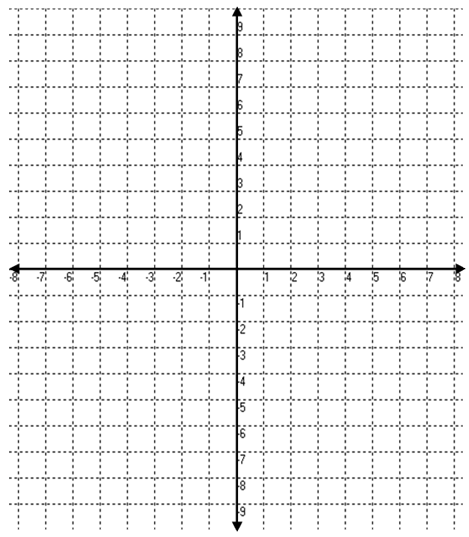 